MassHealth Drug Utilization Review (DUR) Program333 South StreetShrewsbury, MA 01545(800) 745-7318 (phone) (877) 208-7428 (fax)DUR BOARDQuarterly MeetingMarch 13, 2019AGENDAWelcome and Introductory Remarks Annual Pipeline Continuing Education ProgramThe Pipeline Update will provide an overview of clinical and/or regulatory updates regarding select pharmaceutical pipeline agents in late-stage development.Vitrakvi (larotrectinib) New Drug ReviewThis overview is an evaluation of current medical literature and will provide a brief overview of the place in therapy of this agent.MHDL Update MHDL Overview including new additions, changes in Prior Authorization (PA) status, and related attachment updates to be implemented with a recent publication rollout.DUR Operational Update DUR Operational Overview including statistics associated with Prior Authorization (PA) review and PA response, and Call Center metrics.MassHealth UpdateMassHealth Update is a brief summary of recent developments in MassHealth in the context of pharmacy, managed care, or public health.Antiparkinsonian Agents Quality Assurance AnalysisThis overview is an evaluation of current medical literature and will provide a brief overview of new guideline recommendations in this disease state.(time permitting)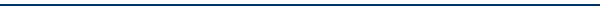 Location:	DUR	Time: 6:00 p.m. – 8:00 p.m.		Amphitheater333 South StreetShrewsbury, MA The Massachusetts Commission for the Deaf and Hard of Hearing will assist with arrangements for a sign language interpreter. The Commission may be reached at (617) 740-1600 VOICE and (617) 740-1700 TTY.Next DUR Board (open meeting): June 12, 2019